ESL Registration FormEvery Tuesday, Jan 13 – Mar 31, 2015, 10:30 AM-12 PMFill in this form and email it to office@nwcrc.ca or drop it off at the church at 8255 13th Avenue, Burnaby.Any questions? Email office@nwcrc.ca or call 604-521-0111.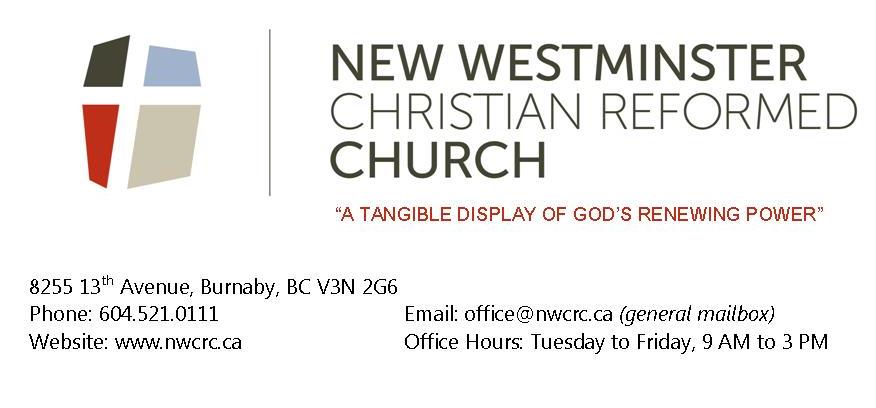 Date of Application:Date of Application:Date of Application:Date of Application:Date of Application:Accepted By:Accepted By:First Name:First Name:First Name:Family Name:Family Name:Address:Address:City:Postal Code:Postal Code:Postal Code:Postal Code:Phone Number:Phone Number:Phone Number:Email:Which country were you born in? Which country were you born in? Which country were you born in? Which country were you born in? Which country were you born in? Which country were you born in? Which country were you born in? Which country were you born in? Which country were you born in? What is your native language?What is your native language?What is your native language?What is your native language?What is your native language?What is your native language?What is your native language?What is your native language?How did you hear about us?How did you hear about us?How did you hear about us?How did you hear about us?How did you hear about us?How did you hear about us? ◊Facebook    ◊Website   ◊Other:  ◊Facebook    ◊Website   ◊Other:  ◊Facebook    ◊Website   ◊Other:  ◊Facebook    ◊Website   ◊Other:  ◊Facebook    ◊Website   ◊Other:  ◊Facebook    ◊Website   ◊Other:  ◊Facebook    ◊Website   ◊Other:  ◊Facebook    ◊Website   ◊Other:  ◊Facebook    ◊Website   ◊Other:  ◊Facebook    ◊Website   ◊Other: If you previously attended ESL classes, where did you take them? For how long? If you previously attended ESL classes, where did you take them? For how long? If you previously attended ESL classes, where did you take them? For how long? If you previously attended ESL classes, where did you take them? For how long? If you previously attended ESL classes, where did you take them? For how long? If you previously attended ESL classes, where did you take them? For how long? If you previously attended ESL classes, where did you take them? For how long? If you previously attended ESL classes, where did you take them? For how long? If you previously attended ESL classes, where did you take them? For how long? If you previously attended ESL classes, where did you take them? For how long? What level of education did you complete (ex. high school, college etc.)What level of education did you complete (ex. high school, college etc.)What level of education did you complete (ex. high school, college etc.)What level of education did you complete (ex. high school, college etc.)What level of education did you complete (ex. high school, college etc.)What level of education did you complete (ex. high school, college etc.)What level of education did you complete (ex. high school, college etc.)What level of education did you complete (ex. high school, college etc.)What level of education did you complete (ex. high school, college etc.)What level of education did you complete (ex. high school, college etc.)How long are you staying in Canada? How long are you staying in Canada? How long are you staying in Canada? How long are you staying in Canada? How long are you staying in Canada? How long are you staying in Canada? How long are you staying in Canada? How long are you staying in Canada? How long are you staying in Canada? Why do you want to speak English? Why do you want to speak English? Why do you want to speak English? Why do you want to speak English? Why do you want to speak English? Why do you want to speak English? Why do you want to speak English? 